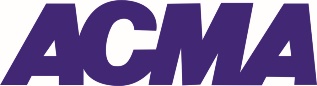 (Southern Region)R E P L Y   F O R MMr. Hariram						(email: acmasr@acma.in; acmakh@acma.in)Executive OfficerAutomotive Component Manufacturers Association of India(Southern Region)Dear Mr Hariram,Third Best HR Practices Competition-VirtualTHEME: Performance ManagementJanuary 21, 2022The following would be present at the aforementioned event as team(s) :Participation fee (max 2 members per team)per person:- Rs. 2000 + 18% GSTThe following would be present at the aforementioned event as delegate(s) :Delegate Participation Fee Per Company (Up to 5 delegates)Brand Promotion - Sponsorship Options:Giving below the invoicing details as desired for further action by ACMA.Nominated by :Name: ____________________________________________________________Designation: _______________________________________________________Company: _________________________________________________________Email : ___________________________________________________________Mobile : __________________________________________________________SignatureNote:Participation fee is non-refundableProgramme is non-residentialDrop-outs after January 18, 2022 will be charged in lieu of all arrangements madeInvoice would first be sent by email for confirmation of details and particulars for confirmation. Once confirmed the printed version would be sent as per the address given above.Please remit through the NEFT facility, please find enclosed our bank details.BENIFICIARY NAME	:	Automotive Component Manufacturers Association of IndiaBANK NAME	           :	Canara BankBRANCH	                       :	National Games village, Koramangala, Bangalore – 560047ACCOUNT TYPE	           :            Current AccountACCOUNT NO.	           :	 04761010001738IFSC CODE		           :	 CNRB0010476PAN NO                                :           AAKCA3946QGST                                      :           29AAKCA3946Q1ZU                                                             We have effected the payment via wire transfer on _____________ to the aforementioned ACMA bank account and the reference UTR number is ___________.To pay online click on the link https://www.acma.in/payment-online.php “SNONAME	DESIGNATION	MOBILE	EMAILSNONAME	DESIGNATION	MOBILE	EMAILCATEGORYMEMBER(in Rs.)NON MEMBER(in Rs.)DELEGATE FEERs.1000 +18% GSTRs.2000 +18% GSTSponsorship CategoryBenefitsPrincipal Sponsor Rs.20,000/- (Member)	 YES  		 NO    1. One free team presentations at the Regional Best HR Practices Competition (max 2 members in a team) can compete2. Unlimited free Delegates to witness the competition online3. Name and logo would be displayed online during changeovers and breaks.Associate- Sponsor Rs.12,500/- (Member)	 YES  		 NO    1.  Unlimited free Delegates to witness the competition online2.    Name and logo would be displayed online during changeovers and breaks.Invoice to be sent to ParticularsName DesignationCompanyE-mailMobile PhoneName of Finance HeadFinance Head Mobile Number & Email idGSTN Registration No.PAN NumberAddress